509/18510/18511/18Mineral Titles ActNOTICE OF LAND CEASING TO BE A  MINERAL TITLE AREAMineral Titles ActNOTICE OF LAND CEASING TO BE A  MINERAL TITLE AREATitle Type and Number:Exploration Licence 31392Area Ceased on:09 November 2018Area:239 Blocks, 745.71 km²Locality:SIDDELEYName of Applicant(s)/Holder(s):100% GBE EXPLORATION PTY LTD [ACN. 121 535 948]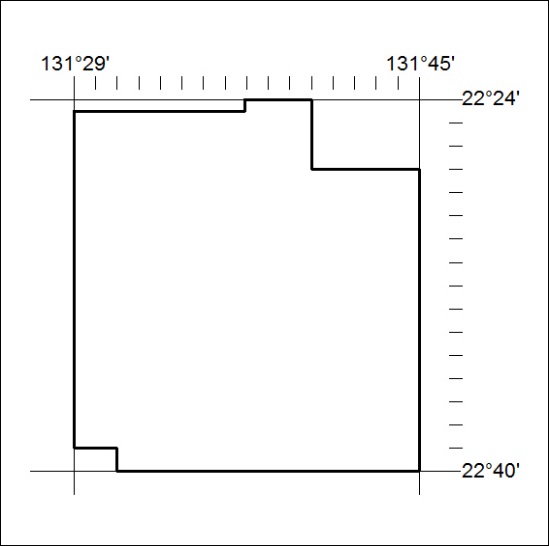 Mineral Titles ActNOTICE OF LAND CEASING TO BE A  MINERAL TITLE AREAMineral Titles ActNOTICE OF LAND CEASING TO BE A  MINERAL TITLE AREATitle Type and Number:Exploration Licence 31393Area Ceased on:09 November 2018Area:241 Blocks, 762.70 km²Locality:SIDDELEYName of Applicant(s)/Holder(s):100% GBE EXPLORATION PTY LTD [ACN. 121 535 948]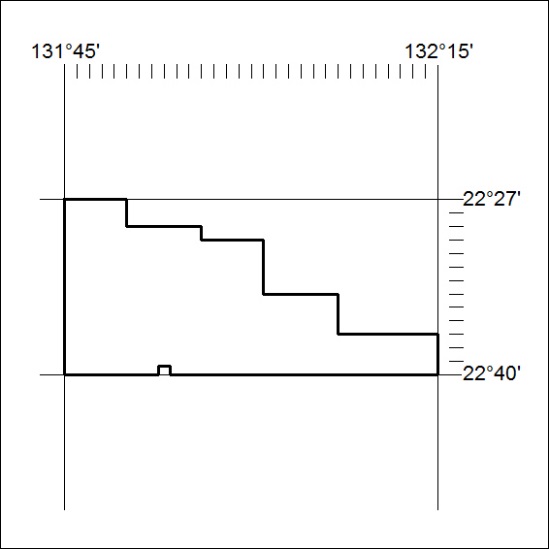 Mineral Titles ActNOTICE OF GRANT OF A  MINERAL TITLEMineral Titles ActNOTICE OF GRANT OF A  MINERAL TITLETitle Type and Number:Exploration Licence 31919Granted:07 November 2018, for a period of 6 YearsArea:9 Blocks, 20.82 km²Locality:TENNANT CREEKName of Holder/s:100% GIANTS REEF EXPLORATION PTY LTD* [ACN. 009 200 346]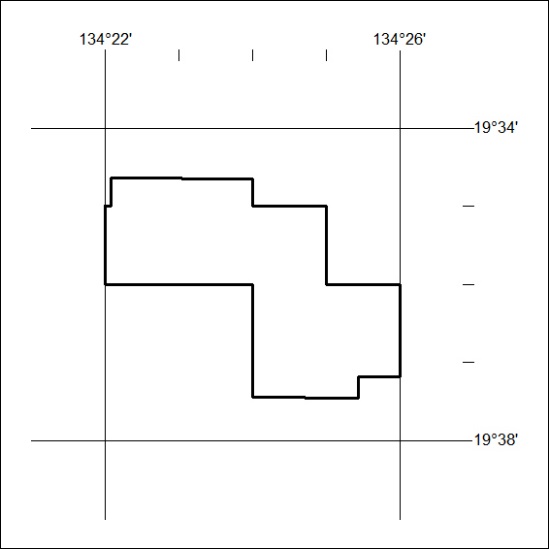 Area granted is indicated above. The titleholder is not permitted to exercise occupational rights on any land that is subject to a development title, or an application for a development title. Any land the subject of a Reserved Land gazettal under the Mineral Titles Act and all land vested in the Commonwealth of Australia is also excluded by description but not excised from the grant area.Area granted is indicated above. The titleholder is not permitted to exercise occupational rights on any land that is subject to a development title, or an application for a development title. Any land the subject of a Reserved Land gazettal under the Mineral Titles Act and all land vested in the Commonwealth of Australia is also excluded by description but not excised from the grant area.